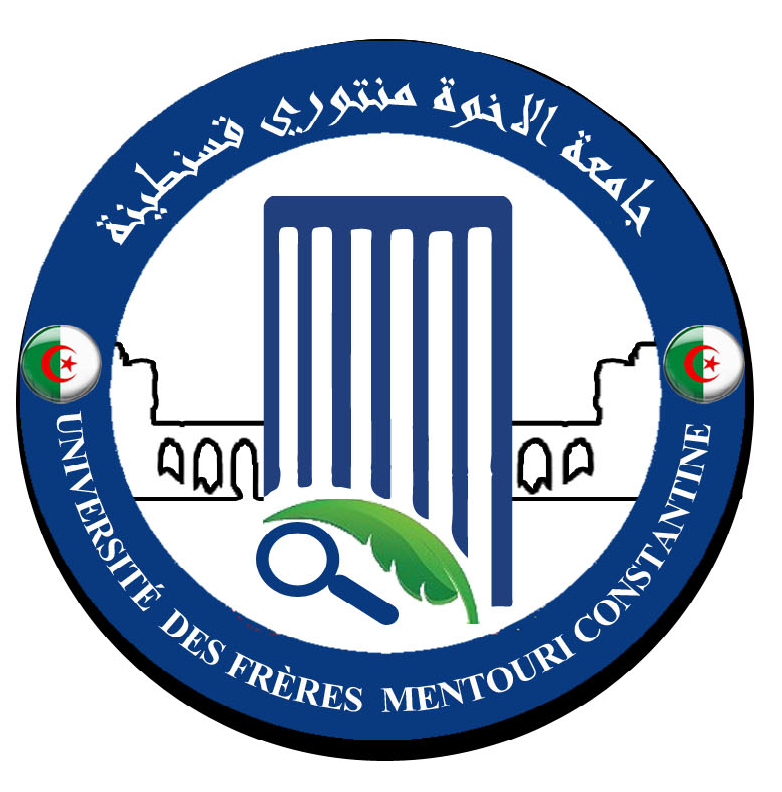 رقم:   56 /2018اجتماع مجلس التنسيق للكلية الموسع يوم الثلاثاء 30 أكتوبر  2018 محضر رقم 10في الثلاثين من شهر أكتوبر سنة ألفين وثمانية عشر في الساعة 11 صباحا اجتمع مجلس التنسيق للكلية الموسع برئاسة عميد الكلية و بحضور السادة:الطاقم الإداريدهيمات العيد                     عميد الكلية فارس خلاف                     الأمين العام للكليةروابح عبد القادر               نائب العميد المكلف بالدراسات ما بعد التدرج والبحث العلمي و العلاقات الخارجيةمرايحية جمال                   نائب العميد مكلف بالبيداغوجيا و المسائل المرتبطة بالطلبة  باقة مبارك                      رئيس قسم البيولوجيا و علم البيئة النباتية نسيب يوسف                   رئيس قسم الكيمياء الحيوية و البيولوجيا الخلوية و الجزيئية فرحاتي العيد                     رئيس قسم الميكروبيولوجيا  قاسم شاوش نور الدين        رئيس قسم البيولوجيا التطبيقيةمسعودي  صابر                 مساعد رئيس قسم بيولوجيا الحيوان للبيداغوجيا مجروبي محمد العربي         مسؤول  خلايا ( الوساطة البيداغوجية ، الإعلام و التوجيه ، ضمان الجودة ) الغائبون بوطومو سمير                  مسؤول مصلحة الجذع المشترك ( بعذر مبرر ) جدول الأعمال  الدراسات ما بعد التدرج و البحث العلمي و العلاقات الخارجية *- نتائج مسابقات الدكتوراه البيداغوجيا الوساطة البيداغوجية متفرقات الدراسات ما بعد التدرج و البحث العلمي والعلاقات الخارجية ذكر كل من العميد و نائب العميد المكلف بالدراسات ما بعد التدرج و البحث العلمي و العلاقات الخارجية رؤساء الأقسام بما يلي  : تسجيل طلبة الدكتوراه الناجحين في مسابقة الدخول الى التكوين بالسنة أولى دكتوراه LMD   للموسم الجامعي 2018/2019 طبقا للتعليمة الوزارية رقم 546 المؤرخة في 16 جويلية 2018 المتضمنة تسجيل الطلبة الناجحين خلال 15 يوم من صدور النتائج و تنتهي يوم الأحد 11 نوفمبر 2018  ، و عليه يجب التدقيق و مراقبة الوثائق المقدمة  للتأكد من صحتها و مطابقتها للقوانين السارية المفعول من طرف المسجلين بصفة شخصية دون توكيل .التنسيق مع لجان التكوين بالدكتوراه لتسطير برنامج الانطلاق في السنة الجامعية وفق رزنامة تخص النشاطات البيداغوجية و البحثية لمختلف المواد التعليمة المشتركة و كذا الخاصة بكل مسار تكوين البيداغوجياذكر كل من العميد و نائب العميد المكلف بالبيداغوجيا و المسائل المرتبطة بشؤون الطلبة رؤساء الأقسام بما يلي : متابعة النشاطات البيداغوجية لطلبة السنة الأولى ماستر ، و تزويدهم بالشهادات المدرسية و بطاقات الطلبة ( شارات Badje  )المهلة إلي أعطيت للطلبة للتسجيل قد انتهت و عليه يجب إبلاغ  الفرق البيداغوجية بمسؤولية تقديم أسماء الطلبة الذين لم  يلتحقوا بصفوف الدراسة للإدارة لاتخاذ الإجراءات القانونية و منها الإقصاء ، فعلى رؤساء الأقسام إصدار الوثائق المطلوبة في مثل هذه الحالات متابعة الأساتذة بصفة مباشرة لأداء مهامهم البيداغوجية وفق ما تنص عليه القوانين الضابطة للتوقيت الزمني و البرمجة على رؤساء الأقسام :* -  تفعيل عمل اللجان البيداغوجية*- تفعيل عمل المجالس التأديبية المختلفة  و الأعضاء المعينين للموسم الجامعي 2018/2019 الوساطة البيداغوجية ألح كل من عميد الكلية و مسؤول  خلايا ( الوساطة البيداغوجية ، الإعلام و التوجيه ، ضمان الجودة ) على رؤساء الأقسام بضرورة تفعيل عمل هذه الخلايا و التنسيق معهم لإنجاح برنامج الأبواب المفتوحة لفائدة طلبة  السنة الأولى خلال الأسبوع الإعلامي الذي ينظم في الفترة من 04 إلى 08 نوفمبر 2018 و تتخلله محاضرات على مستوى المدرجات حسب الجدول التالي متفرقاتذكر عميد الكلية بما يلي:*-  المراسلة رقم 420 /2018 الصادرة بتاريخ 23 أكتوبر 2018  عن  مديرية التعليم و المتابعة البيداغوجية و التقييم  لوزارة التعليم العالي و البحث العلمي  المتضمنة غلق الأرضية و فتح القوائم الاحتياطية *-  المراسلة رقم 141 /2018 الصادرة بتاريخ 29 أكتوبر 2018  عن  نيابة رئاسة الجامعة المكلفة بالتكوين العالي في الطور الثالث و التأهيل الجامعي و البحث العلمي و التكوين العالي فيما بعد التدرج  لجامعة الإخوة منتوري قسنطينة1و المتضمنة :Evaluation des Projet de recherche PRFU (ancien CNEPRU année 2018) et paiement de la rétribution*-  المراسلة رقم 900 /2018 الصادرة بتاريخ 23 أكتوبر 2018  عن  مديرية   الموارد البشرية لوزارة التعليم العالي و البحث العلمي  المتضمنة واجبات الموظفين و الأعوان العموميين في مجال اللباس، المرجع : تعليمة المديرية العامة للوظيفة العمومية و الإصلاح الإداري رقم 13 المؤرخة في 04 أكتوبر  2018 أغلق المحضر على الساعة  3012 h و رفعت الجلسةقسنطينة يوم 30/10/2018              عميد الكلية نسخة إلى السادة:- رئيس الجامعة- الأمين العام للجامعة - نائب رئيس الجامعة المكلف بالتكوين العالي في الطورين الأول و الثاني و التكوين المتواصل و الشهادات و كذا التكوين العالي في التدرج- نائبة رئيس الجامعة المكلفة بالعلاقات الخارجية و التعاون و التنشيط و التظاهرات العلمية- نائب رئيس الجامعة المكلف بالتكوين العالي في الطور الثالث و التأهيل الجامعي  و البحث العلمي  و التكوين العالي فيما بعد التدرج - نواب  عميد الكلية  و الأمين العام للكلية و رئيس المجلس العلمي للكلية- مسؤولة فريق ميدان التكوين - رؤساء الأقسام و مسؤول الجذع المشترك لعلوم الطبيعة و الحياة- الأرشيفالحصةالتاريخالوقت المجموعةالمدرجالمؤطرون105/11/20188h-9h30A+B05العميد +  نائب العميد للبيداغوجيا + رؤساء الاقسام + مساعدي  رؤساء الأقسام للبيداغوجيا  + مسؤول ميدان علوم الطبيعة و الحياة + مسئولي الفروع و الاختصاص + مسؤول مصلحة الانخراط205/11/20189h30-11hC+D06العميد +  نائب العميد للبيداغوجيا + رؤساء الاقسام + مساعدي  رؤساء الأقسام للبيداغوجيا  + مسؤول ميدان علوم الطبيعة و الحياة + مسئولي الفروع و الاختصاص + مسؤول مصلحة الانخراط3 06/11/20189h30-11hE+F06العميد +  نائب العميد للبيداغوجيا + رؤساء الاقسام + مساعدي  رؤساء الأقسام للبيداغوجيا  + مسؤول ميدان علوم الطبيعة و الحياة + مسئولي الفروع و الاختصاص + مسؤول مصلحة الانخراط